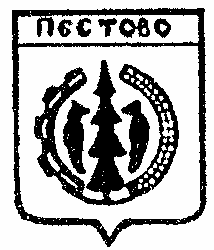 Российская ФедерацияНовгородская областьПестовский районАДМИНИСТРАЦИЯ УСТЮЦКОГО СЕЛЬСКОГО ПОСЕЛЕНИЯПОСТАНОВЛЕНИЕот  22.11.2021  № 56д. УстюцкоеО внесении изменений в постановление Администрации Устюцкого сельского поселения от 01.04.2021 №26 «Об утверждении Порядка подготовки и обобщения сведений об организации и проведении  муниципального  контроля, необходимых для  подготовки  сводного доклада об осуществлении муниципального контроля в соответствующих сферах деятельности и об эффективности такого контроля на территории Устюцкого сельского поселения»В соответствии с Федеральным законом от 26 декабря 2008 года № 294- ФЗ «О защите прав юридических лиц и индивидуальных предпринимателей при осуществлении государственного контроля (надзора) и муниципального контроля»ПОСТАНОВЛЯЮ:         1. Внести изменения в Перечень  специалистов Администрации Устюцкого сельского поселения, на которые возложены функции по осуществлению муниципального  контроля, утвержденный постановлением Администрации Устюцкого сельского поселения от 01.04.2021 №26, изложив в прилагаемой редакции.	2. Настоящее постановление вступает в силу с 01.01.2022 года.  3. Опубликовать постановление в муниципальной газете «Информационный вестник Устюцкого сельского поселения» и разместить на официальном сайте Администрации Устюцкого сельского поселения в информационно-коммуникативной сети «Интернет».       Глава сельского поселения                                     С.А.УдальцовПеречень  специалистов Администрации Устюцкого сельского поселения,на которые возложены функции по осуществлению муниципального  контроля  Утвержденпостановлением АдминистрацииУстюцкого сельского поселенияот 01.04.2021 №26№п/пФ.И.О. должность специалиста, на которого возложена функция по осуществлению муниципального  контроляВид муниципального контроля1Исакова Н.А., специалист 1 категории администрации Устюцкого сельского поселенияосуществление муниципального контроля на автомобильном транспорте, городском наземном электрическом транспорте и в дорожном хозяйстве  Устюцкого     сельского поселения2Иванова Т.Н., главный специалист администрации Устюцкого сельского поселенияосуществление муниципального контроля в сфере благоустройства на территории Устюцкого  сельского поселения